Додаток 1до наказу директораДепартаменту освітиі науки Хмельницької ОДА17.10.2019 № 360-одСписок переможців ІІІ обласного етапуВсеукраїнського учнівського турніру юних біологів Заступник директора – начальник управлінняосвітньої діяльності та організаційного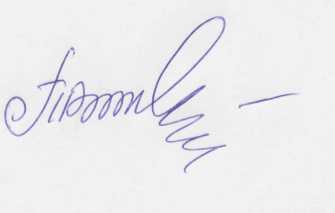 забезпечення Департаменту						Тетяна ДУПЛЯКДИПЛОМ І СТУПЕНЯКоманда «Ерпента 2» Хмельницького ліцею ІІ-ІІІ ступенівХмельницької обласної ради:ДИПЛОМ І СТУПЕНЯКоманда «Ерпента 2» Хмельницького ліцею ІІ-ІІІ ступенівХмельницької обласної ради:ДИПЛОМ І СТУПЕНЯКоманда «Ерпента 2» Хмельницького ліцею ІІ-ІІІ ступенівХмельницької обласної ради:1.БОРТНИКБогдан Олександрович– учень 11 класу2.ГРАФОВАЄлизавета Миколаївна– учениця 10 класу3.МАЛАЩУКОксана Олександрівна– учениця 11 класу4.ТОМЧУКДіана Віталіївна– учениця 10 класу5.ШЕВЧУКНазар Олександрович– учень 11 класуДИПЛОМ ІІ СТУПЕНЯДИПЛОМ ІІ СТУПЕНЯДИПЛОМ ІІ СТУПЕНЯЗбірна команда «Лідер»,м. Кам’янець-Подільський:Збірна команда «Лідер»,м. Кам’янець-Подільський:Збірна команда «Лідер»,м. Кам’янець-Подільський:1.ГРОМЕЙАнгеліна Володимирівна– учениця 11 класу Кам’янець-Подільського навчально-виховного комплексу № 9 імені А.М. Трояна у складі спеціалізованої загальноосвітньої школи І-III ступенів з поглибленим вивченням англійської мови та школи мистецтв2.МАТВІЙЧУКЄлизавета Іванівна– учениця 10 класу Кам’янець-Подільського ліцею3.РУШЕЛЮКДмитро Васильович– учень 10 класу Кам’янець-Подільського ліцею4.СЕМЕНИШЕНМаксим Григорович– учень 11 класу Кам’янець-Подільського навчально-виховного комплексу № 3 у складі загальноосвітньої школи І-ІІІ ступенів та ліцею5.ЧЕПУРНИЙДмитро Олегович– учень 10 класу Кам’янець-Подільського ліцеюКоманда «Cerebrum» спеціалізованої загальноосвітньої школиІ-ІІІ ступенів № 29 м. Хмельницького:Команда «Cerebrum» спеціалізованої загальноосвітньої школиІ-ІІІ ступенів № 29 м. Хмельницького:Команда «Cerebrum» спеціалізованої загальноосвітньої школиІ-ІІІ ступенів № 29 м. Хмельницького:1.АЛЬМІЗАнна Віталіївна– учениця 10 класу2.БУГАДенис Павлович– учень 10 класу3.КУПЧИШИНАДанна Андріївна– учениця 11 класу4.РИБЧИНСЬКААнастасія В’ячеславівна– учениця 9 класу5.ХАМСЬКАМарія В’ячеславівна– учениця 10 класуЗбірна команда «ДНК» Полонської міської радиоб’єднаної територіальної громади:Збірна команда «ДНК» Полонської міської радиоб’єднаної територіальної громади:Збірна команда «ДНК» Полонської міської радиоб’єднаної територіальної громади:1.В’ЯЗМІНААнастасія Андріївна– учениця 10 класу Полонського навчально-виховного комплексу № 2 «Загальноосвітня школа І-ІІІ ступенів № 7 дошкільний навчальний заклад» Полонської міської ради об’єднаної територіальної громади2.СОЛОДКААнна Петрівна– учениця 10 класу Полонської загальноосвітньої школи І-ІІІ ступенів № 3 Полонської міської ради об’єднаної територіальної громади3.ЦІШЕВСЬКАДарина Олександрівна– учениця 10 класу Полонської гімназії4.ЧУБАндрій Петрович– учень 10 класу Новоселицької загальноосвітньої школи І-ІІІ ступенів Полонської міської ради об’єднаної територіальної громади5.ШИДЕЙРоман Васильович– учень 10 класу Кустовецького ліцею Полонської міської ради об’єднаної територіальної громадиЗбірна команда «Dream Team»,м. Шепетівка:Збірна команда «Dream Team»,м. Шепетівка:Збірна команда «Dream Team»,м. Шепетівка:1.КОВАЛЬЧУКМикола Олександрович– учень І курсу Шепетівського навчально-виховного комплексу № 1 у складі: «Загальноосвітня школа І-ІІ ступенів та ліцей ім.  Героя України М. Дзявульського»2.КОНЮКЛідія Русланівна– учениця 11 класу Шепетівської спеціалізованої загальноосвітньої школи І-ІІІ ступенів № 2 з поглибленим вивченням основ економіки і правознавства3.КУПЕЦЬВладислав Олександрович– учень 11 класу Шепетівської спеціалізованої загальноосвітньої школи І-ІІІ ступенів № 2 з поглибленим вивченням основ економіки і правознавства4.КУХАРЧУКАнна Валеріївна– учениця ІІ курсу Шепетівського навчально-виховного комплексу № 1 у складі: «Загальноосвітня школа І-ІІ ступенів та ліцей ім.  Героя України М. Дзявульського»5.ТИЩУКАнастасія Василівна– учениця 11 класу Шепетівської спеціалізованої загальноосвітньої школи І-ІІІ ступенів № 2 з поглибленим вивченням основ економіки і правознавстваДИПЛОМ ІІІ СТУПЕНЯЗбірна команда «Спрут-2»,м. Нетішин:ДИПЛОМ ІІІ СТУПЕНЯЗбірна команда «Спрут-2»,м. Нетішин:ДИПЛОМ ІІІ СТУПЕНЯЗбірна команда «Спрут-2»,м. Нетішин:1.БІЛОУСОВАВікторія Павлівна– учениця 10 класу Нетішинської загальноосвітньої школи І-ІІІ ступенів № 1 Нетішинської міської ради2.ГРЕБЕНЮКАнна Олександрівна– учениця 10 класу Нетішинського навчально-виховного комплексу «Загальноосвітня школа І-ІІ ступенів та ліцей» Нетішинської міської ради3.КРАВЧУКМаксим Михайлович– учень 11 класу Нетішинської загальноосвітньої школи І-ІІІ ступенів № 4 Нетішинської міської ради4.САХАРУКОлександра Сергіївна– учениця 11 класу Нетішинської загальноосвітньої школи І-ІІІ ступенів № 2 Нетішинської міської радиЗбірна команда «Верес»,м. Славута:Збірна команда «Верес»,м. Славута:Збірна команда «Верес»,м. Славута:1.ІВАНЮКОлег Сергійович– учень 11 класу навчально-виховного комплексу «Дошкільний навчальний заклад – загальноосвітній навчальний заклад І ступеня, гімназія» м. Славути2.ОСТАПЧУККатерина Василівна– учениця 11 класу навчально-виховного комплексу «Дошкільний навчальний заклад – загальноосвітній навчальний заклад І ступеня, гімназія» м. Славути3.СТЕПАНЮКОлена Олександрівна– учениця 11 класу загальноосвітньої школи І-ІІІ ступенів № 4 м. Славути4.ТКАЧУКХристина В’ячеславівна– учениця 11 класу загальноосвітньої школи І-ІІІ ступенів № 3 м. Славути5.ТРУБЮКБогдан В’ячеславович– учень 9 класу загальноосвітньої школи І-ІІІ ступенів № 1 м. СлавутиЗбірна команда «Адреналін»,м. Хмельницький:Збірна команда «Адреналін»,м. Хмельницький:Збірна команда «Адреналін»,м. Хмельницький:1.БАБІЙВалерія Сергіївна– учениця 10 класу Технологічного багатопрофільного ліцею з загальноосвітніми класами м. Хмельницького імені Артема Мазура2.СПІЖЕНКОСофія Сергіївна– учениця 10 класу Технологічного багатопрофільного ліцею з загальноосвітніми класами м. Хмельницького імені Артема Мазура3.ФЕДЛЮККатерина Валеріївна– учениця 10 класу Технологічного багатопрофільного ліцею з загальноосвітніми класами м. Хмельницького імені Артема Мазура4.ШНИРАДмитро Олегович– учень 10 класу Технологічного багатопрофільного ліцею з загальноосвітніми класами м. Хмельницького імені Артема Мазура5.ЮРЧИШЕНААнастасія Олегівна– учениця 11 класу Хмельницької середньої загальноосвітньої школи № 18 І-ІІІ ступенів ім. В. Чорновола Команда «Драйв» Новоушицького навчально-виховного комплексу «Загальноосвітня школа І-ІІІ ступенів № 1, гімназія»Новоушицької селищної ради:Команда «Драйв» Новоушицького навчально-виховного комплексу «Загальноосвітня школа І-ІІІ ступенів № 1, гімназія»Новоушицької селищної ради:Команда «Драйв» Новоушицького навчально-виховного комплексу «Загальноосвітня школа І-ІІІ ступенів № 1, гімназія»Новоушицької селищної ради:1.ГАНДЗЮКДіана Сергіївна– учениця 10 класу2.ГАЙДУКАнастасія Євгенівна– учениця 10 класу3.ГАЙДУККатерина Олександрівна– учениця 10 класу4.МАРШЕВСЬКАКатерина Володимирівна– учениця 10 класу5.УСЕНКО Вікторія Віталіївна– учениця 10 класу